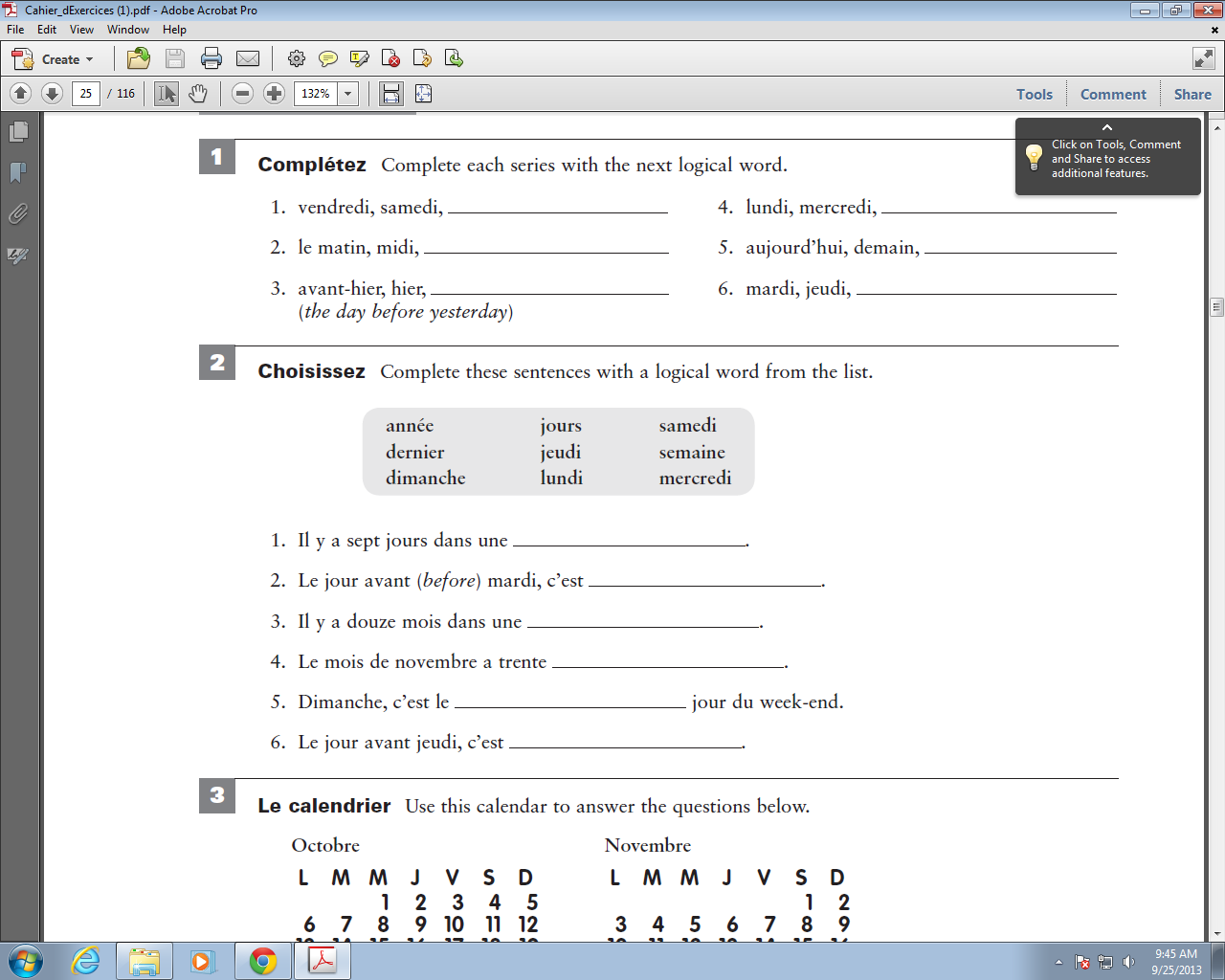 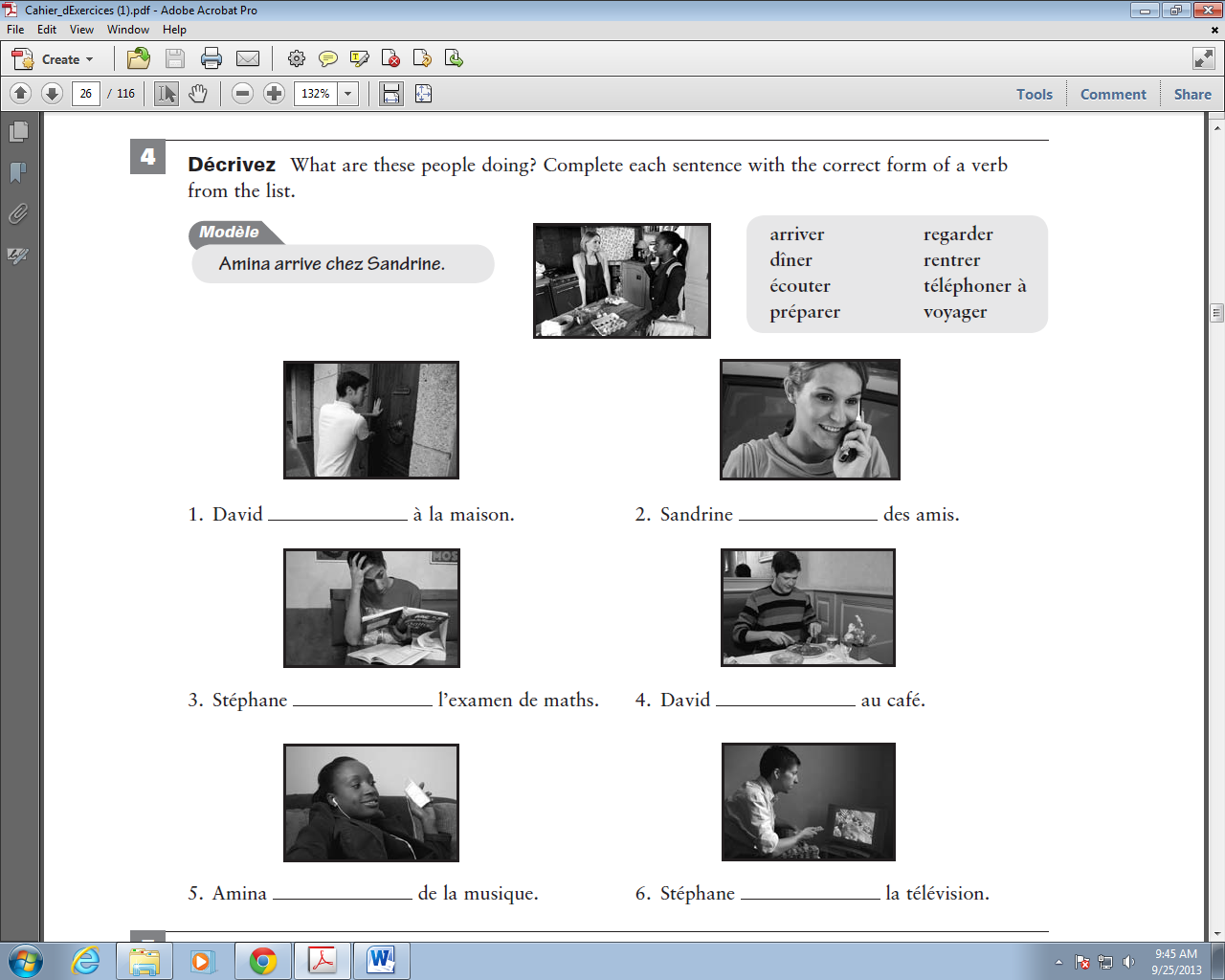 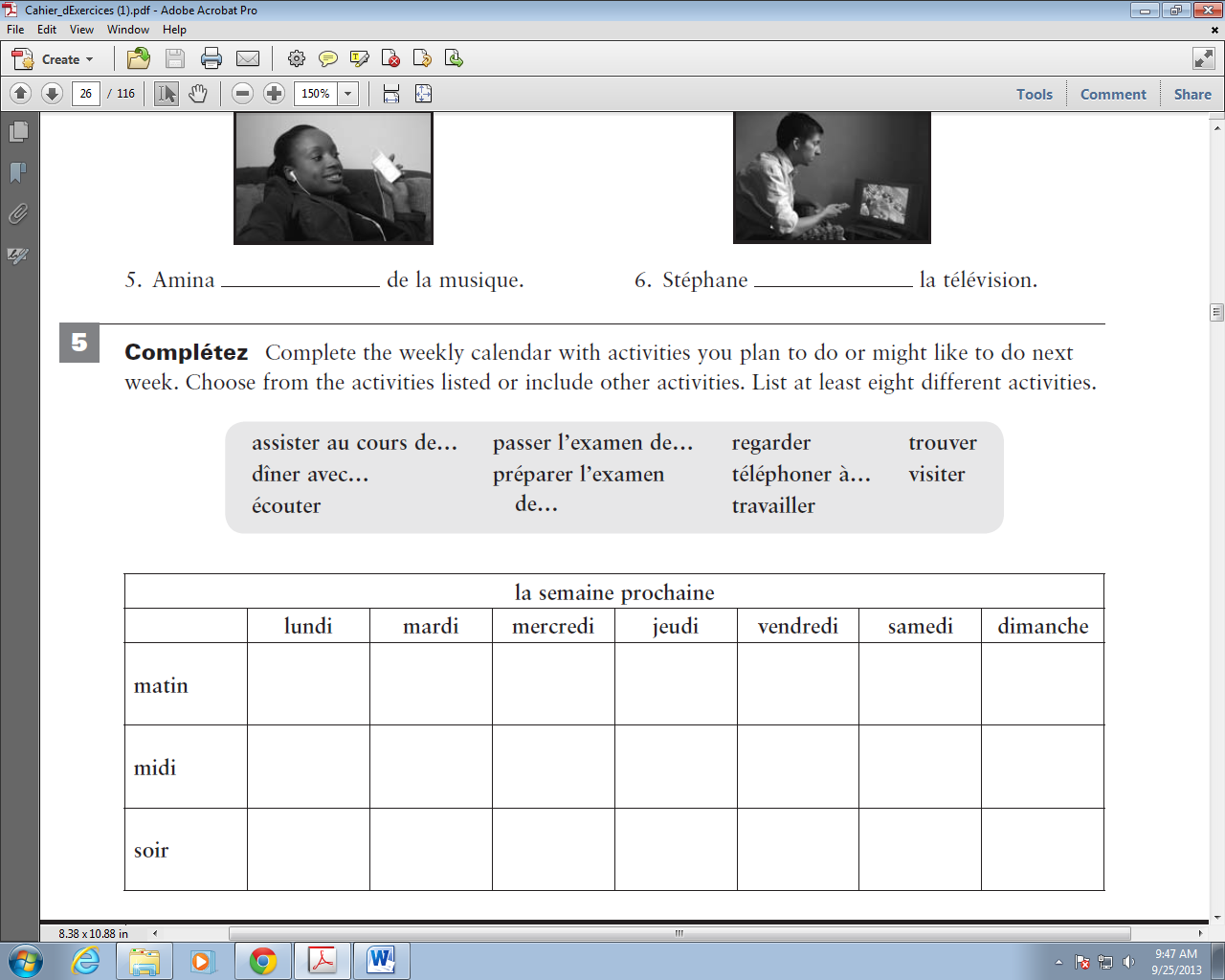 La semaineLa semaineLa semaineLa semaineLa semaineLa semaineLa semaineLa semainelundimardimercredijeudivendredisamedidimancheLe matinL’après-midiLe soir